中铁高铁电气装备股份有限公司废旧设备处置竞争性谈判公告谈判编号：GTDQ-TP-2022-0261.项目概况与处置内容一、项目概况与内容本单位地址为陕西省宝鸡市高新大道196号，注册资本贰亿捌仟贰佰壹拾捌万玖仟玖佰壹拾叁元，经营范围为铁路电气化接触网系统设备、城市轨道交通供电系统设备等设计、制造、销售和服务。对生产过程中废旧设备进行处置，开标前投标人可以对需处置实物进行实地考察。  二、招标内容处置设备品种、数量、包件划分等详见附件2：废旧设备处置一览表 。2.投标人资格要求一、本次处置对投标人资格的基本要求：（1）在中华人民共和国境内依法注册具有法人资格能独立承担民事责任的法人组织；（2）投标人应有良好的履约能力和信誉；无不良记录。被列入相关层级单位限制交易供应商名单中；被列入“信用中国”失信黑名单的；（3）法定代表人为同一个人的两个及两个以上法人，母公司、全资子公司及其控股公司，都不得在同一包件招标中同时投标；（4）本次不接受联合体投标。 二、本次采购对投标人的专项资格要求和业绩要求，详见《废旧设备处置一览表》。3.招标谈判文件的获取3.1本项目采用公开竞争性谈判方式采购，招标文件采用电子版方式线下发售。3.2潜在投标人在线下购买招标文件时间、地点：请凭本竞争性谈判公告于北京时间  2022 年  4月6日-2022年 4月 8日（上午9：00时至12:00时、下午13:30至16:00时）前到中铁高铁电气装备股份有限公司（陕西省宝鸡市高新大道196号）购买谈判文件。3.3招标文件每套售价200元人民币，招标文件售后不退，必须公对公转账，不接受个人汇款。转账备注：投标人须在汇款凭证上注明招标编号和标书费。3.4凡有意参加的潜在投标人，请于北京时间  2022年 4月8 日 16时前将填写完整的《投标申请表》（见公告附件1）签字并加盖公章后的扫描版、汇款凭证扫描版发送至邮箱zb@bjqcc.com。      发售谈判文件的时间：2022年4月6日至 2022 年4月8日。投标人根据所购买包件售价，将标书费用足额汇至招标人指定账户。招标人收到汇款信息并核实后，招标文件以电子邮件的方式发送至投标人邮箱并下载。标书费采用汇款形式支付，投标人须在汇款凭证上注明招标编号和标书费(标书费公司可开具收据，不提供发票)（必须由投标单位公司账户汇款，个人账户不予受理），请汇至：开户名称：中铁高铁电气装备股份有限公司帐  号：6100 1628 7080 5000 0037开户银行：建行宝鸡金台区支行4.实物考察时间：购买标书之日起至2022年4月12日16时止。地点：中铁高铁电气装备股份有限公司联系人：马全尧联系电话：13892465525或0917-28290885.投标文件的递交5.1、投标文件递交时间：2022年4月13日 9时00分至9时 30分，递交投标文件截止时间：（投标截止时间，下同）2022年4月13日9时30分。递交地点：中铁高铁电气装备股份有限公司门卫处5.2、本次谈判采用公开的方式进行，因近期疫情防控工作要求，不要求各投标单位到达现场，需在截止开标时间前将纸质版投标文件递交至中铁高铁电气装备股份有限公司门卫处，逾期不予接收。谈判方式采取电话谈判，谈判小组通过电话与各投标人逐一谈判后，各投标人在规定的时间内进行二次报价并采用电子邮件的方式加密后发送至招标管理中心邮箱zb@bjqcc.com，统一解锁进行唱标。5.3、逾期送达的或者未送达指定地点的投标文件，采购人不予受理。6.联系方式处 置 人：中铁高铁电气装备股份有限公司地  址：陕西省宝鸡市高新大道196号联 系 人：李红林电  话：0917-2829172传  真：0917-2829172邮  箱：zb@bjqcc.com                                                     中铁高铁电气装备股份有限公司2022年4月6日附件1投标申请表附件2：拟处理报废设备清单附件3：拟处理低值易耗设备清单申请单位投标项目名称投标联系人招标编号联系电话投标内容传真电话邮    箱注册资金代理生产厂（如有）单位地址申请投标范围：（注明拟投标包件号）单位开票信息：名        称：纳税人识别号：地址、  电话：开户行及账号：发票邮寄地址及联系人： 申请单位（章）年  月  日申请投标范围：（注明拟投标包件号）单位开票信息：名        称：纳税人识别号：地址、  电话：开户行及账号：发票邮寄地址及联系人： 申请单位（章）年  月  日申请投标范围：（注明拟投标包件号）单位开票信息：名        称：纳税人识别号：地址、  电话：开户行及账号：发票邮寄地址及联系人： 申请单位（章）年  月  日申请投标范围：（注明拟投标包件号）单位开票信息：名        称：纳税人识别号：地址、  电话：开户行及账号：发票邮寄地址及联系人： 申请单位（章）年  月  日序号设备名称设备型号制造商设备照片动力备注1立式钻床Z5140A宁夏大河机床厂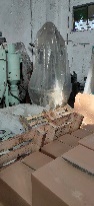 32箱式电阻炉SRX-60北京市海淀四达电炉厂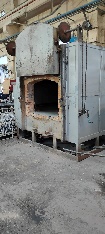 753垂直分型热芯盒机Z9404D无锡卡斯汀机械制造公司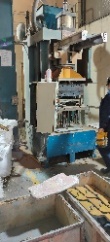 124吊钩式抛丸机Q378大丰市中信机械制造有限公司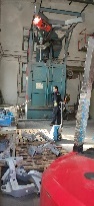 395冷焊机LH-200A ZP21东莞市富森机电设备有限公司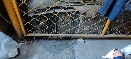 2.86冷焊机LH-200A ZP21东莞市富森机电设备有限公司2.87履带抛丸清理机6GN-R青岛隆泰金属材料表面处理设备公司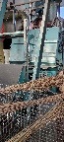 398移动式旋转喷吹精炼机LFJ-2001C济南山大有色金属铸造有限公司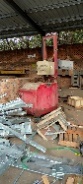 29空气压缩机SA37A北京复盛机械有限公司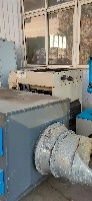 3710立式钻床Z5140A大河机床厂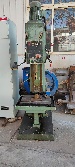 311中频感应炉KGPS160KW/2.5-4KHz陕西海意电气电炉有限责任公司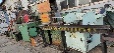 16012中频感应炉KGPS160KW/2.5-4KHz陕西海意电气电炉有限责任公司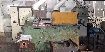 16013中频感应加热设备250KW/2.5KHZ杭州佳华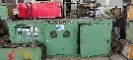 25014箱式电阻炉SRX-75北京市四达新兴机电技术发展中心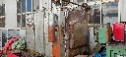 7515三坐标测量机YHB-655深圳壹兴百公司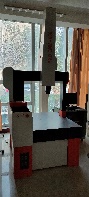 序号设备名称规格数量图片备注1甩锌机自制1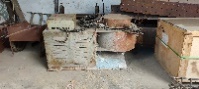 2中频感应器1.5M9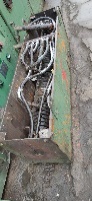 3中频感应器1.0M6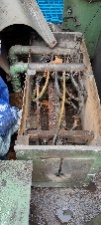 4磅秤1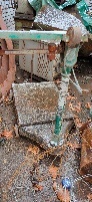 5砂轮机3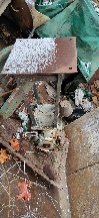 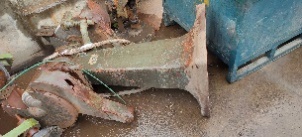 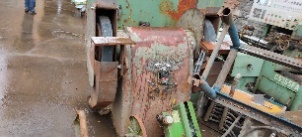 6切割机1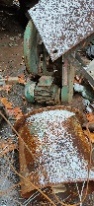 8电焊机1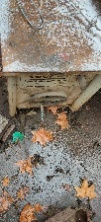 9台钻3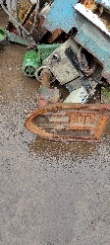 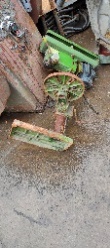 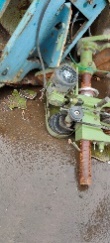 10铝切机1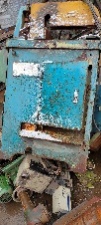 11抛丸器1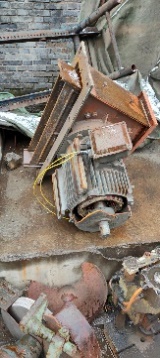 12烤箱1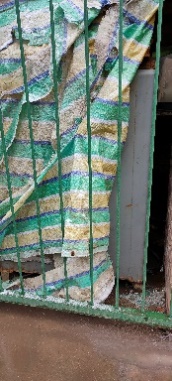 